ТОО "Институт геологических наук им. К.И. Сатпаева"           75             лет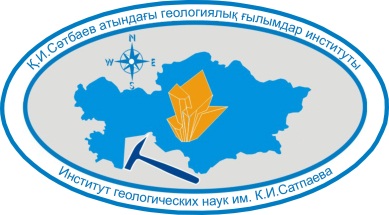 МЕЖДУНАРОДНАЯ НАУЧНО-ПРАКТИЧЕСКАЯ КОНФЕРЕНЦИЯ «ГЕОЛОГИЯ, МИНЕРАГЕНИЯ И ПЕРСПЕКТИВЫ РАЗВИТИЯ МИНЕРАЛЬНО-СЫРЬЕВЫХ РЕСУРСОВ РЕСПУБЛИКИ КАЗАХСТАН И СТРАН СНГ»Второй информационный циркулярУважаемые коллеги!Оргкомитет конференции «Геология, минерагения и перспективы развития минерально-сырьевых ресурсов Республики Казахстан и стран СНГ» приглашает ученых и специалистов, докторантов и магистрантов принять участие в работе конференции, которая состоится  8 - 9 октября 2015г. 	Конференция посвящена 75-летию образования Института геологических наук им. К.И. Сатпаева. Планируется обсудить актуальные проблемы наук о Земле, а также перспективы развития минерально-сырьевых ресурсов  Республики Казахстана и стран СНГ. Организатор:ТОО "Институт геологических наук им. К.И. Сатпаева"Адрес Оргкомитета:Республика Казахстан, г.Алматы, ул. Кабанбай батыра 69/94 уг.ул. Валиханова.Ученый секретарь конференции: Нарбаев Марс ТурсынбековичТелефоны: 8 (727) 2915096; 8 (727) 2914371, 8(727)2 91 73 79E-mail: ignkis_conf@mail.ruТехнический секретарь конференции Мусина Эльмиржамал Слямхановна.Телефон/факс: 8(727) 2917379. E-mail: ignkis_conf@mail.ruРабочие секции:Региональная геологияМеталлогения и рудообразованиеГеология нефти и газаГеохимия и минералогияГеофизикаГидрогеология и инженерная геология.Экскурсии1.Горнолыжный курорт «Чимбулак» расположен в живописном ущелье Заилийского Алатау, в окрестностях города Алматы на высоте 2260 метров над уровнем моря.Высокогорный каток «Медео»2. Планируется поездка в Чарынский каньон - горы из осадочных пород, сформировавшиеся более 12 миллионов лет назад.Оплата дальних экскурсий не включается в оргвзнос. Экскурсии будут организованы при достаточном числе записавшихся участников.Регистрация участников:ЗАЯВКА в виде заполненной регистрационной формы направляется по электронному адресу ignkis_conf@mail.ru до 15 июня 2015 г. Содержание заявки в данном файле.Организационный взнос 3000 тенге оплачивается при регистрации. Докторанты, магистранты и молодые ученые в возрасте до 35 лет могут принять участие работе конференции без оргвзноса. В оргвзнос входит  пересылка сборника для заочных участников. Для заочных участников высылаем наши реквизиты.ТОО «Институт геологических наук им. К.И.Сатпаева»050010 г. Алматы, ул. Кабанбай батыра, уг. Валиханова 69/94Тел.факс: 8(727) 2-91-56-79АГФ АО «Банк Центркредит» г. АлматыРНН 600900601577IBAN: KZ358560000000441586BIC: KCJBKZKXБИН 080140000780Кбе 16Основные даты:Заявка на участие в конференции                                   до 1 июля 2015 г.Второй циркуляр                                                              до 15 июня 2015г.Представление докладов                                                 до 1 августа 2015г.Третий циркуляр с программой конференции               до 15 сентября 2015г.Примечание: К открытию конференции планируется издание сборника докладов. Рабочие языки конференции: казахский, русский, английский.ЗАЯВКА НА УЧАСТИЕв международной научно-практической конференции «Геология, минерагения и перспективы развития минерально-сырьевых ресурсов Республики Казахстан и стран СНГ»,Алматы, 8 -9 октября 2015г.Правила оформления  докладовОтредактированный текст объемом до 7 полных страниц формата А4, включая список литературы, рисунки и таблицы (Microsoft Word шрифтом Times New Roman (KZ Times New Roman, Times/Kaz и т.п.), размер шрифта 12, интервал – одинарный, все поля – 2 см выравнивание по ширине, ориентация книжная, без нумерации страниц, без переносов). Текст отделен от шапки доклада одной пустой строкой.Название докладов - прописными буквами, центрировано; авторы: фамилия и инициалы (титулы не указываются), полное название организации с указанием ведомственной принадлежности - центрировано. Текст представляется в одном экземпляре на бумажном носителе с хорошим качеством печати и в электронном варианте на диске или по электронной почте. Ссылки на использованные источники следует указывать порядковым номером библиографического описания источника в списке использованных источников. Порядковый номер ссылки заключают в квадратные скобки. Нумерация ссылок ведется арабскими цифрами в порядке приведения ссылок в тексте.Рисунки должны быть качественно выполненные на компьютере и вставлены в текст по мере встречаемости ссылок. Также дополнительно необходимо приложить рисунки в редакторе CorelDraw.Пример оформленияПЕТРОВ В.И.Институт геологических наукАКТУАЛЬНЫЕ ПРОБЛЕМЫ НАУК ОЗЕМЛЕЗаявки на участие, а также Ваши вопросы, пожелания и предложения Вы можете направлять по E-mail: ignkis_conf@mail.ru, или ученому секретарю Конференции, Нарбаеву Марсу Турсынбековичу us.ign_satpaeva@mail.ruДля бронирования гостиницы высылаем прайс-лист1Страна:2Название учреждения (полностью):3Ф.И.О. (полностью):4Ученая степень, звание:5Должность:6Название доклада (выступления, сообщения)7Вид доклада (секционный, стендовый)8Почтовый адрес:9Контактный телефон:10e-mail:11Участие в экскурсии (номер или название)ГостиницаОдноместный номерДвухместный номерКазахстан24000-0029000-00Тянь-Шань24000-00 (стандарт)28000-00 (полулюкс)Алматы18000-00 (стандарт)18000-00 (эконом)Жетысу6000-100007000-10000